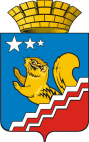 АДМИНИСТРАЦИЯ ВОЛЧАНСКОГО ГОРОДСКОГО ОКРУГАП Р О Т О К О ЛЗаседания Управляющего совета (проектного комитета) по реализации программы развития Волчанского городского округа  11.11.2019 г.	        									                  №  4Кабинет главы Волчанского городского округаПредседательствующий Управляющим советом – Вервейн А.В., глава Волчанского городского округаОтветственный секретарь – Феттер Е.В., начальник экономического отдела администрации Волчанского городского округаПрисутствовали:Пермяков А.Ю., председатель Волчанской городской Думы;Смурыгина О.А., директор Фонда «Волчанский Фонд поддержки малого предпринимательства»;Джавадов Р.А., директор ООО «Сосьва-Лес»;Клементьева Ю.П., начальник отдела ЖКХ, строительства и архитектуры администрации ВГО;Сандуляк Н.М., и.о. председателя Комитета по управлению имуществом ВГО.Повестка:О реализации программы комплексного развития моногорода Волчанск в 2019 году.(докладчики: Вервейн А.В.; Феттер Е.В.)На 01.11.2019 года создано 199 рабочих мест нарастающим итогом с 2016 года, за 2019 год создано – 38 новых рабочих мест. Все рабочие места созданы в сфере малого и среднего предпринимательства, в том числе: 24 места – ООО «Сосьва-Лес» (новый инвестиционный проект в сфере лесного хозяйства); 4 человека организовали ИП.; 8 рабочих мест – ООО «Хенан-Русь» (выкуплено бывшее здание авторем.завода под организацию производства, ведутся работы по очистке территории); 2 – рабочих места в сфере торговли у ИП. Временных рабочих мест создано: 478 рабочих мест нарастающим итогом с 2016 года, в том числе 105 рабочих мест на 01.11.2019 года, в том числе:- организация общественных работ для безработных граждан и граждан, ищущих работу – 7 мест;- организация временного трудоустройства безработных граждан, испытывающих трудности в поиске работы – 6 мест;- организация временного трудоустройства несовершеннолетних граждан в возрасте от 14 до 18 лет – 92 места.Объем привлеченных инвестиций нарастающим итогом – 839,184 млн. рублей, в том числе инвестиции за 1 полугодие 2019 года – 82,629 млн. рублей. Завершены работы по благоустройству Комсомольского парка (III этап), строительство 43-квартирного жилого дома для переселения из ветхого и аварийного жилого фонда и детей, оставшихся без попечения родителей. Завершены работы по капитальному ремонту автомобильных дорог: М. Горького, Садовая. Ведется строительство станции биологической очистки хозяйственно-сточных бытовых сточных вод. Ведется подготовка участка под строительство общеобразовательного учреждения в южной части города. Начато строительство многоквартирных жилых домов по адресам: Пионерская, 2 и Парковая, 16. Проведен текущий ремонт улиц Мичурина, Угольная, Кооперативная.  Ведется строительство пищеблока в МОЗЛ «Республика ГРИН», выполнены работы по модернизации уличного освещения по ул. Гоголя, ул. Труда, пер. Шевченко, ул. Кирова, ул. М. Горького, кварталов №№ 73а, 74б, 74, 75Задачи на 2020 год:Продолжение оформления участков под полигон ТБО и городское кладбище.Разработка ПСД на строительство общеобразовательного учреждения.Завершение строительства станции биологической очистки хозяйственно-сточных бытовых сточных вод.Проведение капитальных и текущих ремонтов автомобильных дорог.Завершение строительства пищеблока в МОЗЛ «Республика ГРИН».Проведение благоустройства дворовой территории квартала 8, подготовка под благоустройство дворовой территории Краснотурьинская, 24.Модернизация уличного освещения.Решили:Информацию принять к сведению. Голосовали «За» единогласно.Председательствующий							              А.В. ВервейнСекретарь							   	                          Е.В. Феттер